NIEKOĽKO FOTOZÁBEROV Z OKRESNÝCH ŠPORTOVÝCH HIER SENIOROV 30. MÁJA V LIPT. TEPLEJ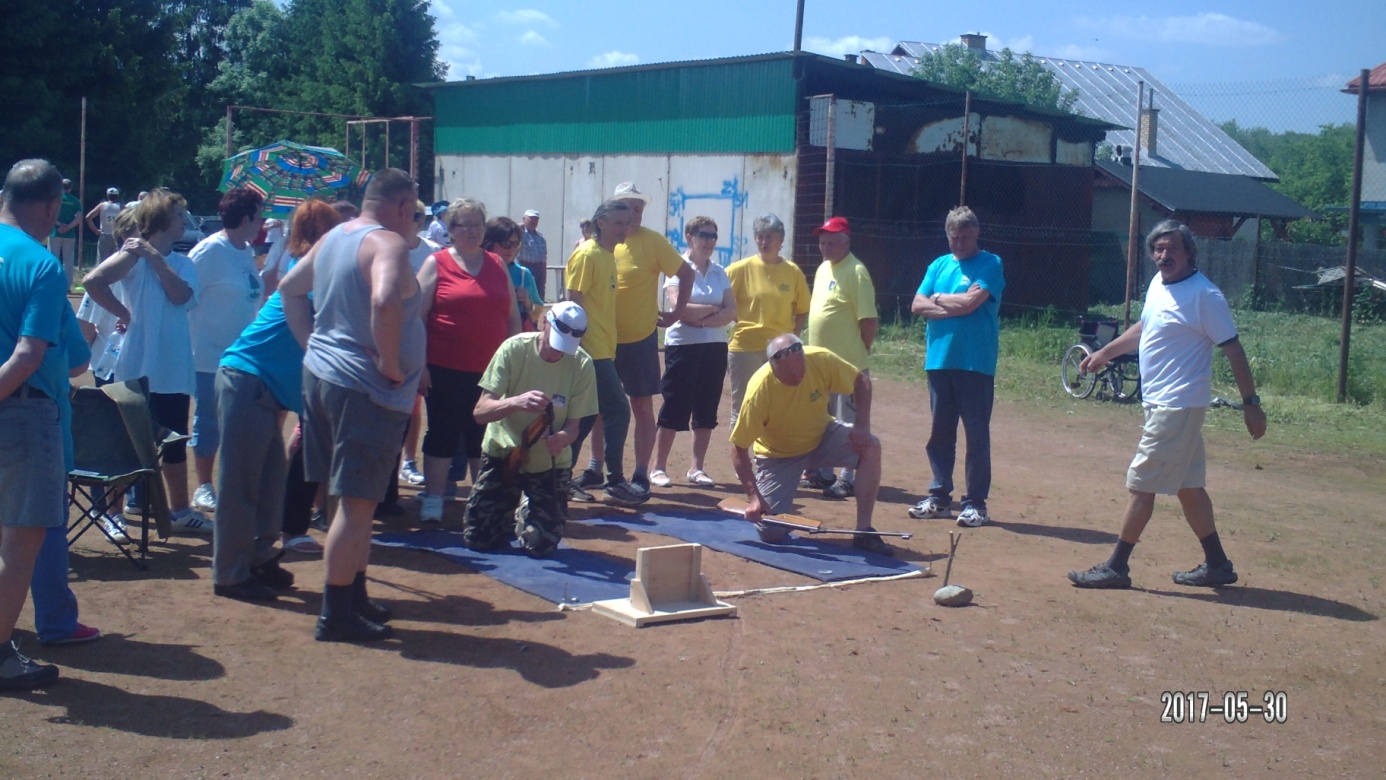 Prípravy na streľbu zo vzduchovky.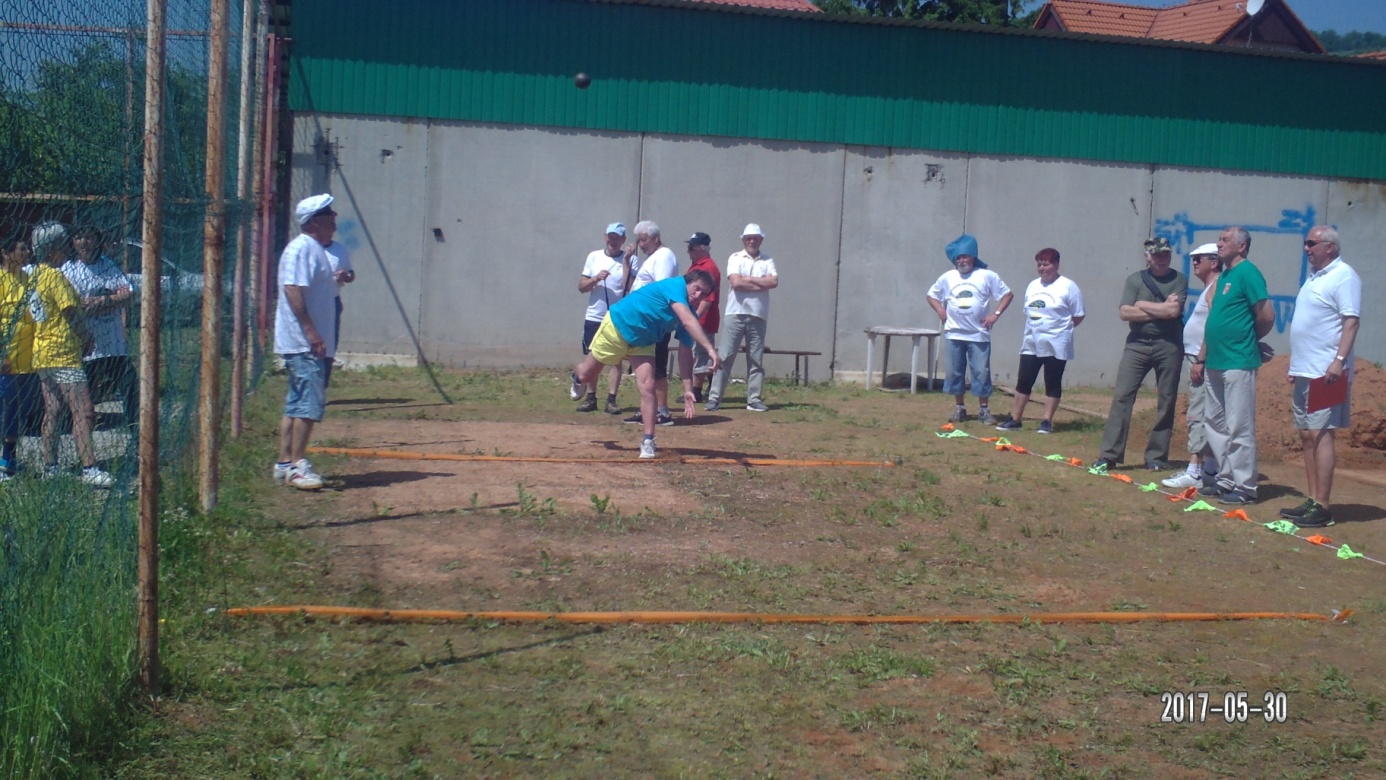 Vrh guľou – muži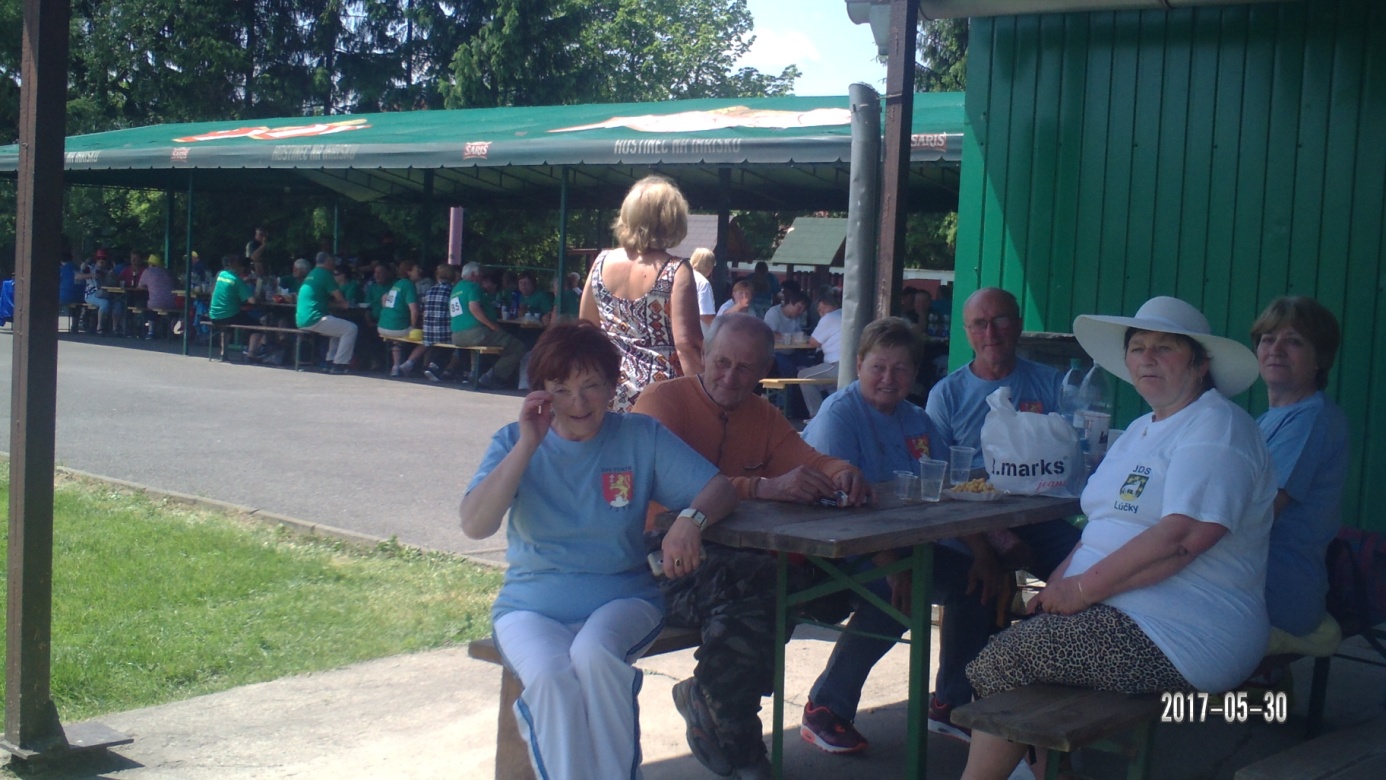  V horúcom počasí dobre padlo posedenie v tieni.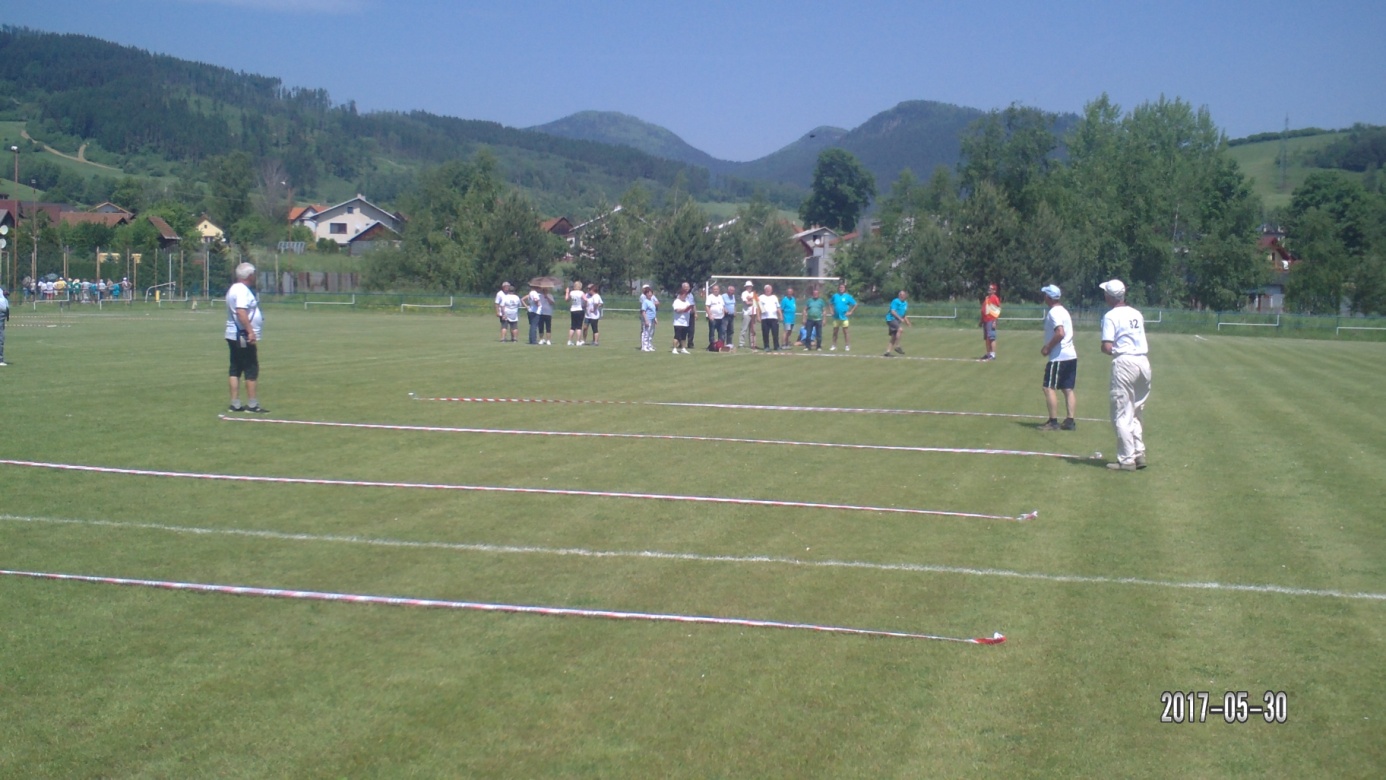 Terén pripravený na hod granátom do diaľky.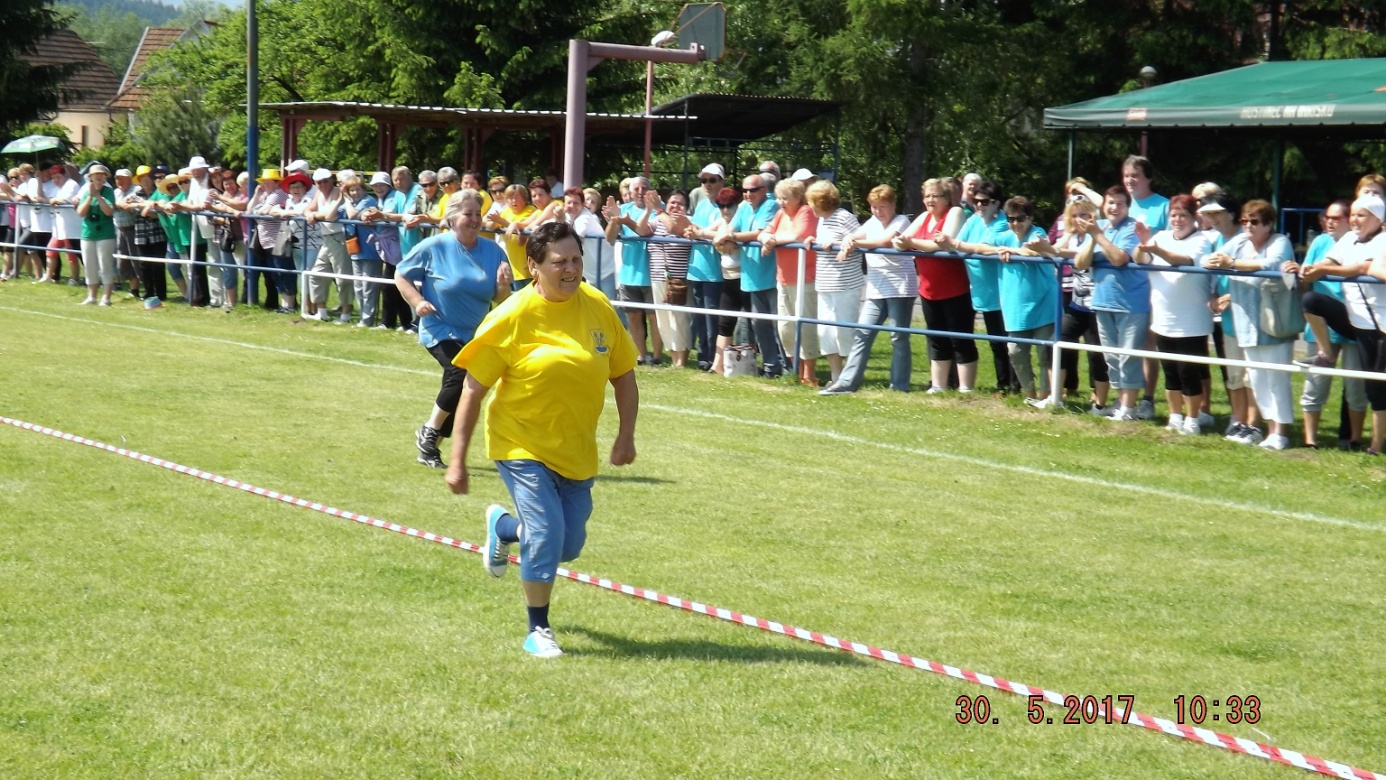 Pretekárky v behu povzbudovalo množstvo fanúšikov.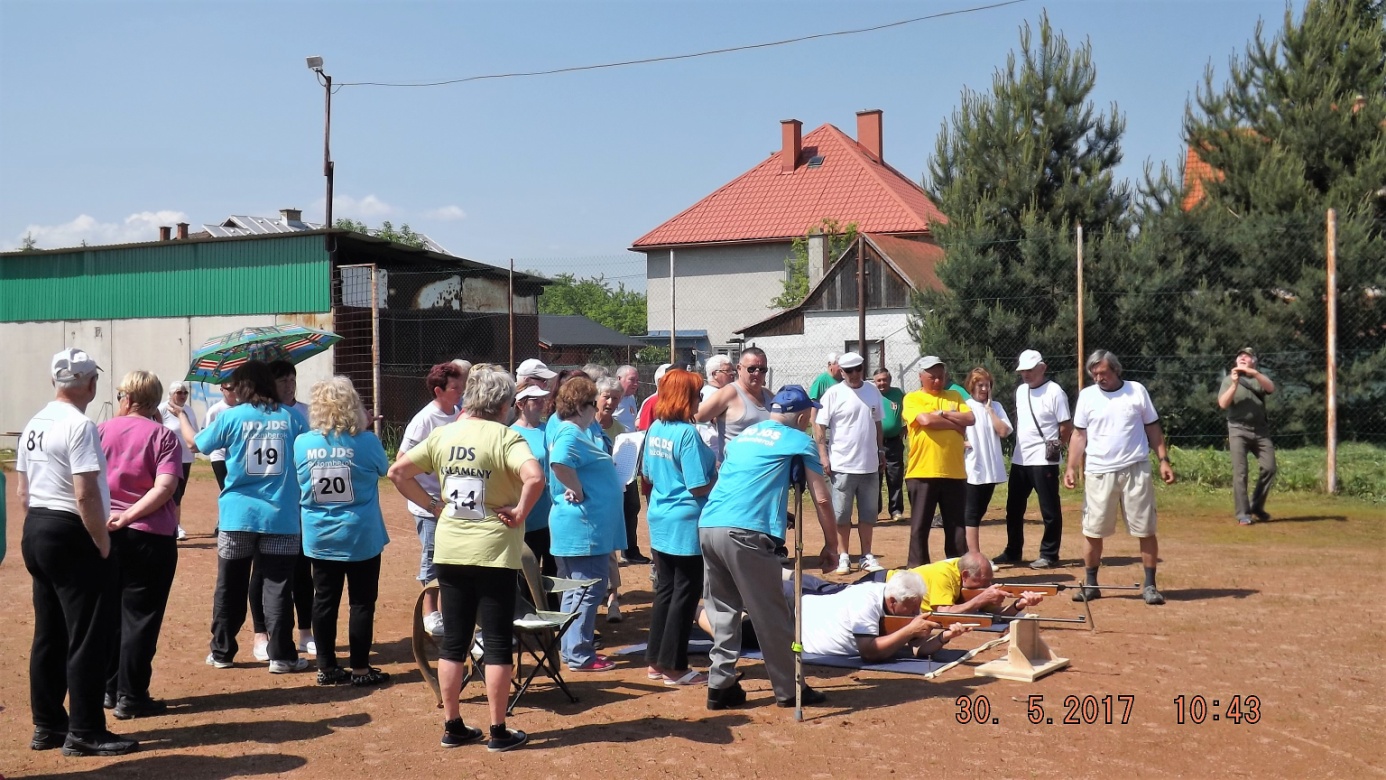 Strelci zamierili na terče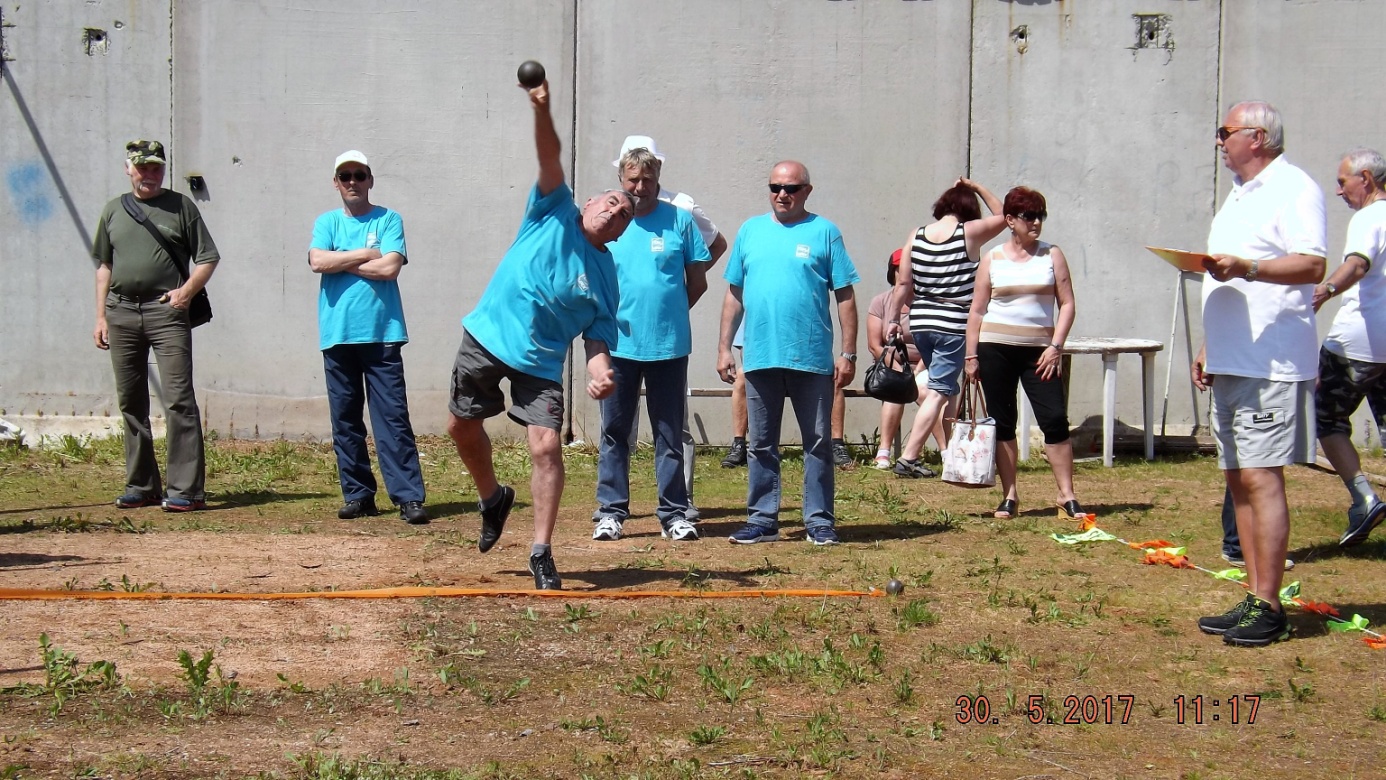 Vrh guľou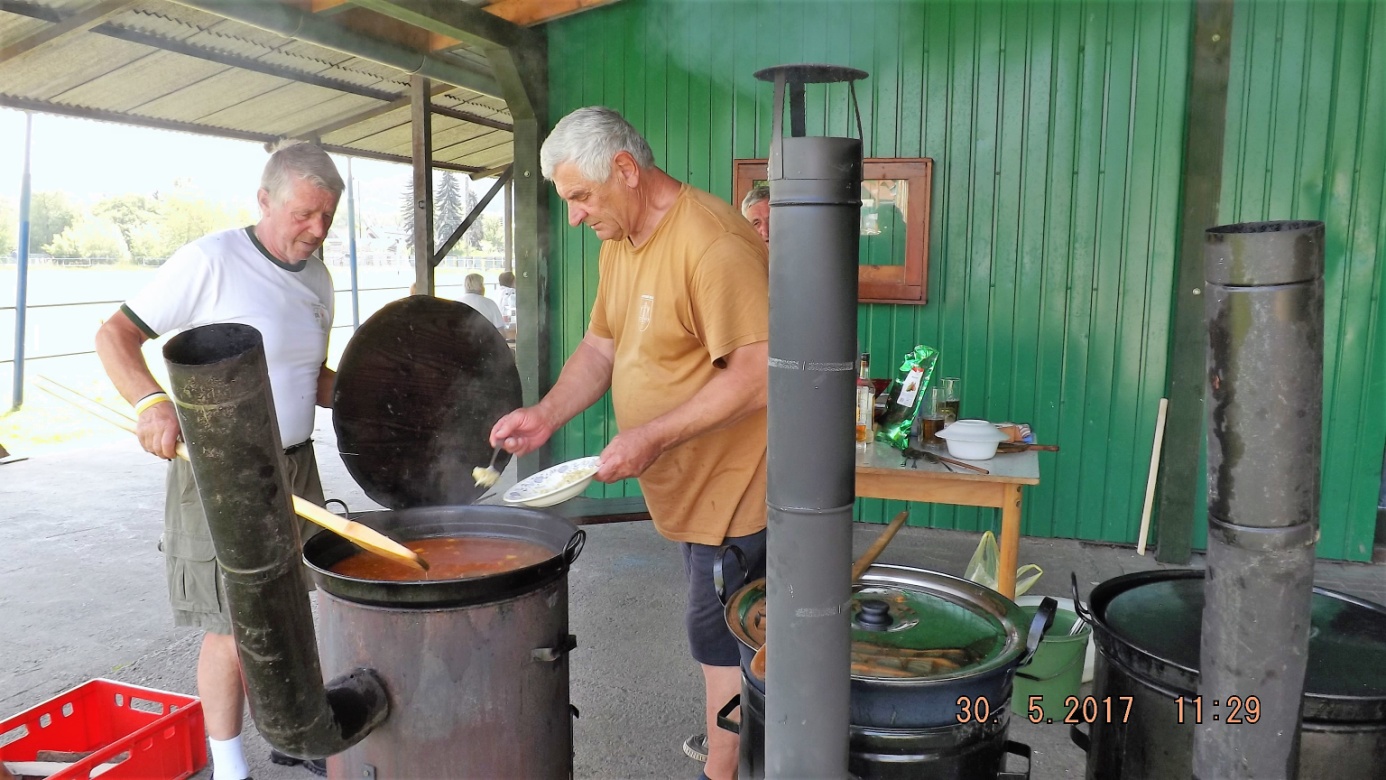 Príprava gulášu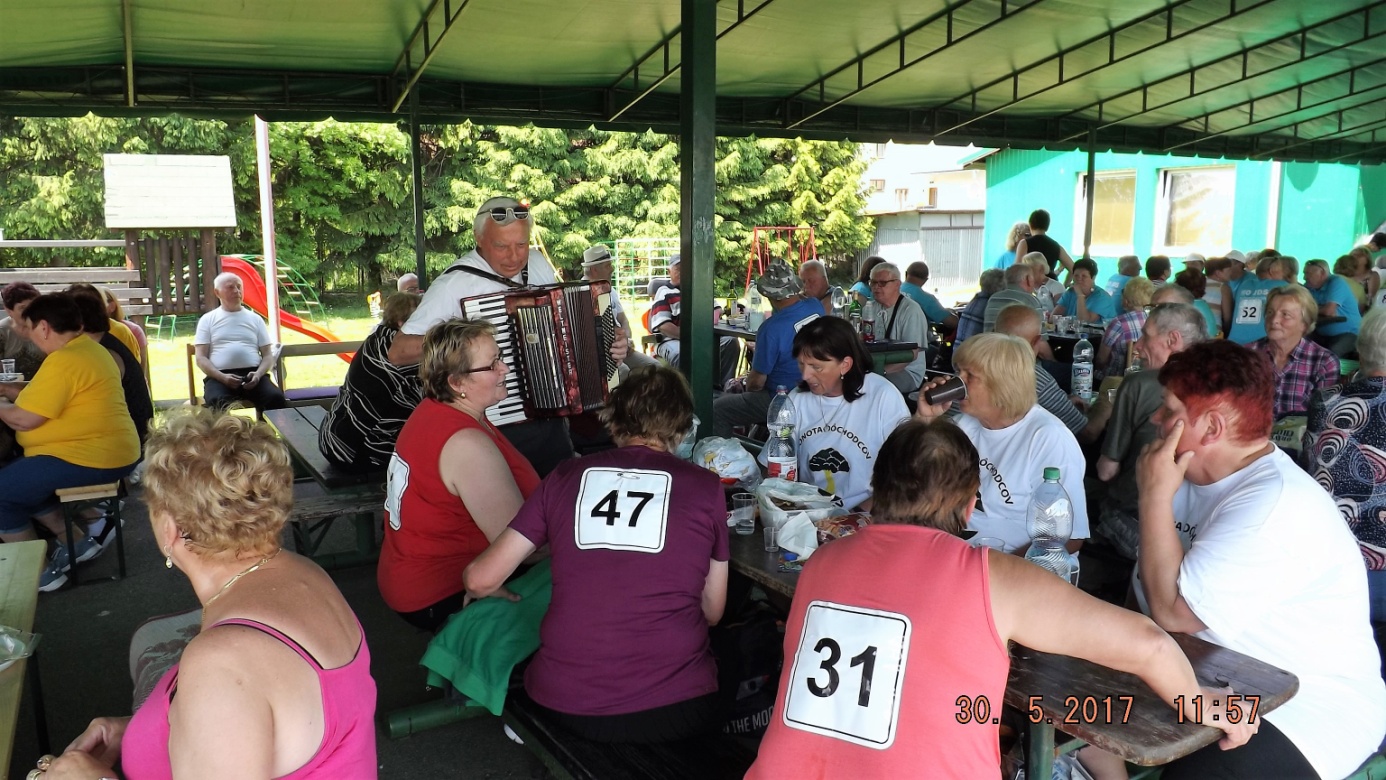 Veselo pri harmonike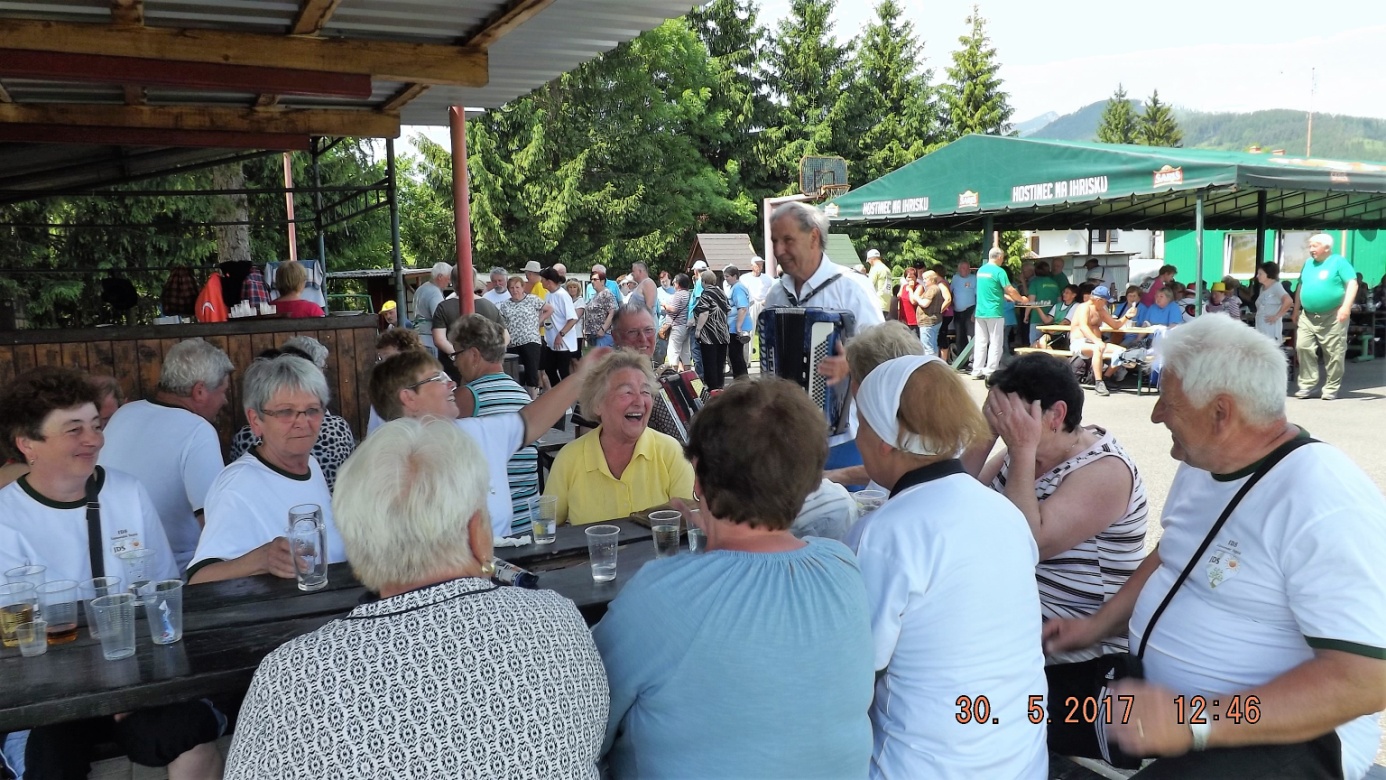 Dobrá nálada nechýbala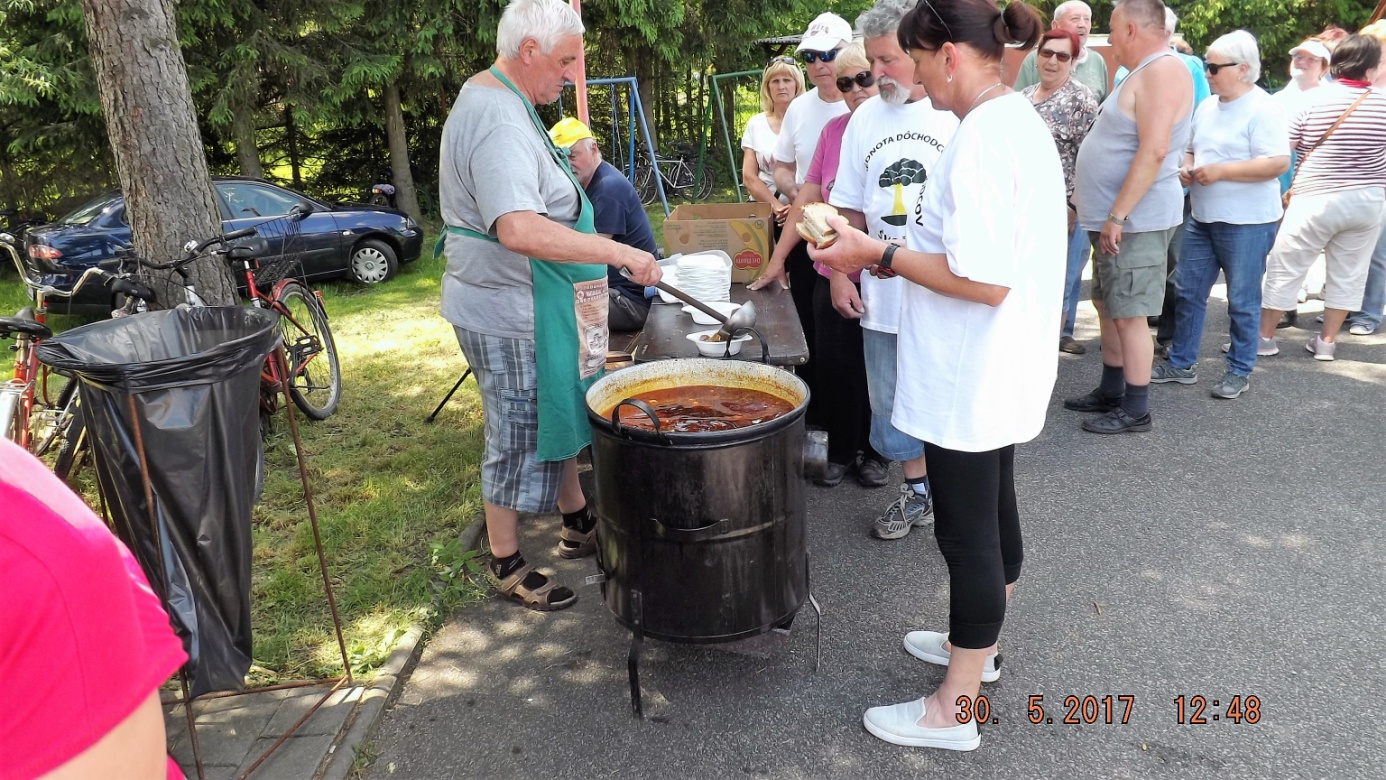 Na guláš sa muselo počkať v rade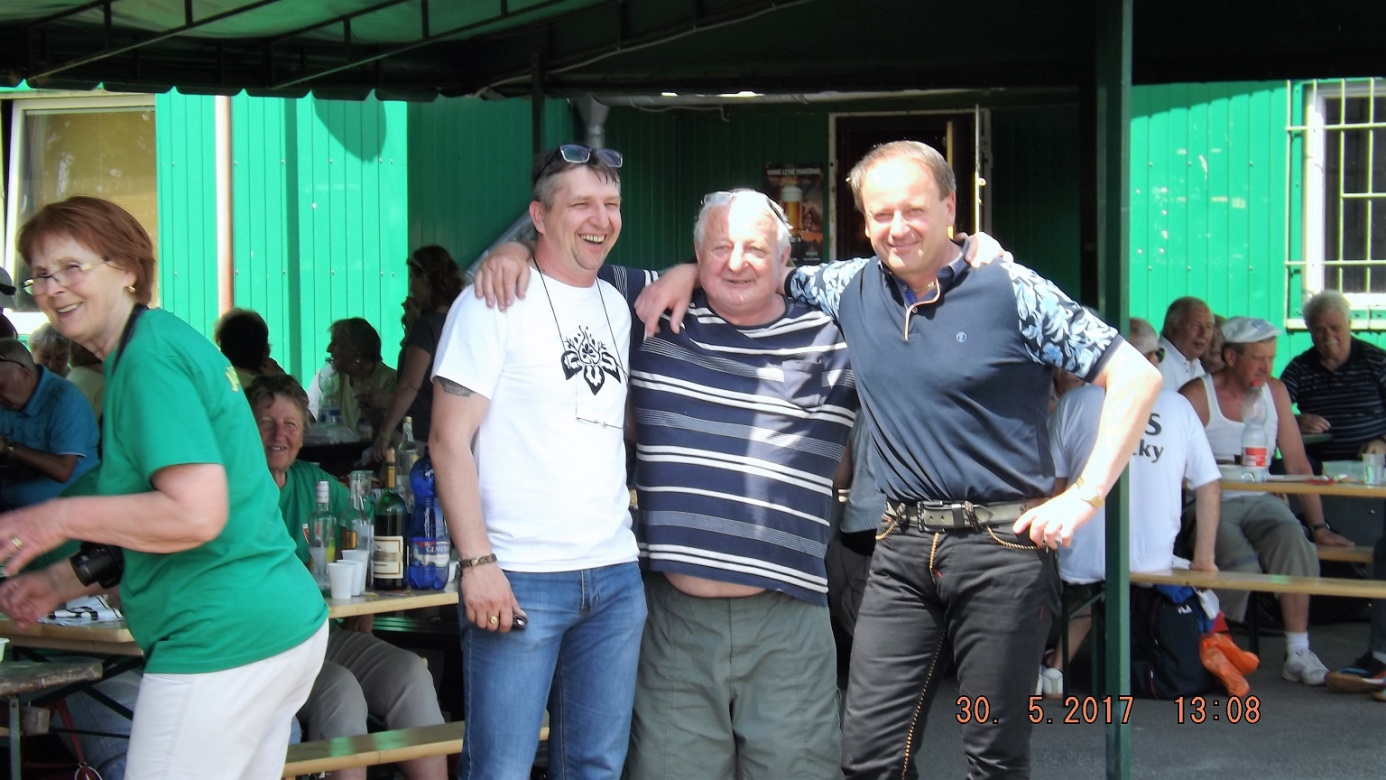 Traja kamaráti starostovia 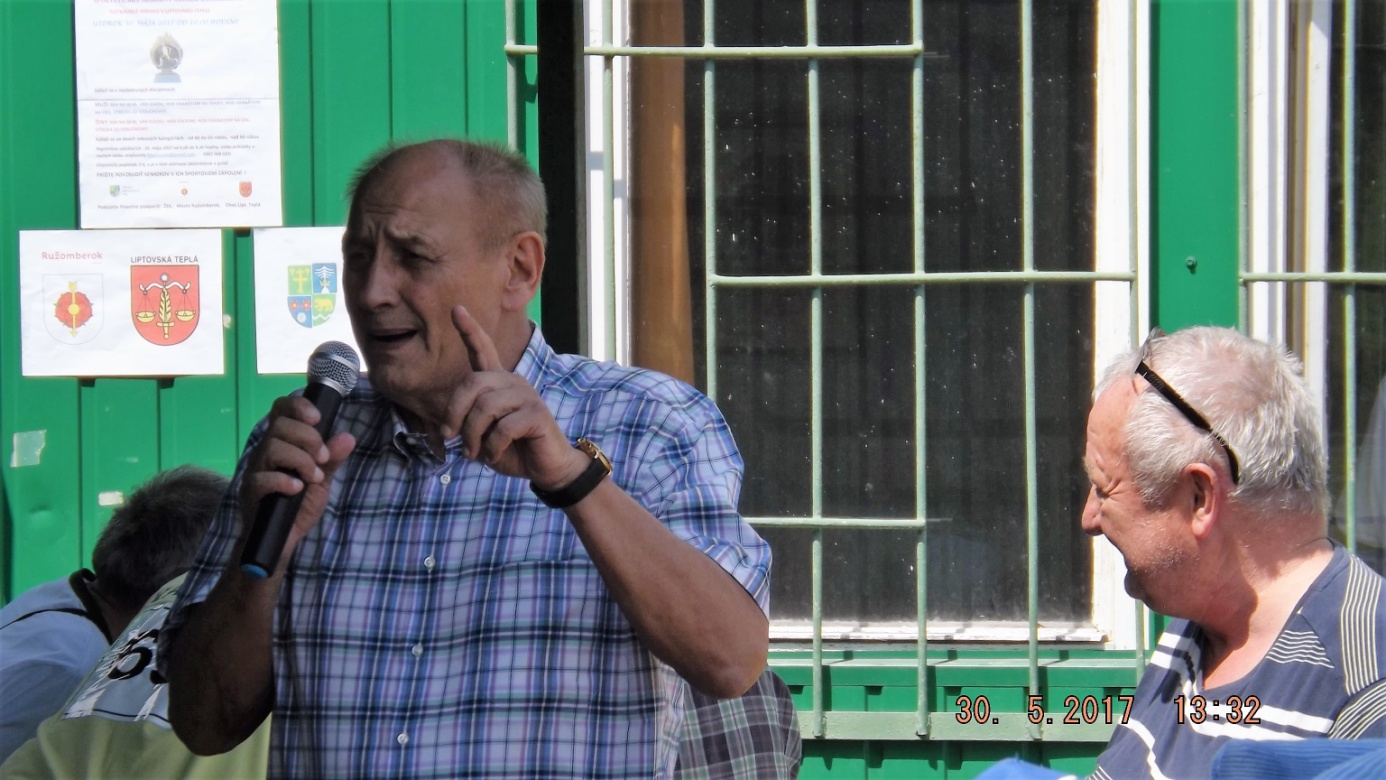 Prítomným sa prihovoril aj ružomberský primátor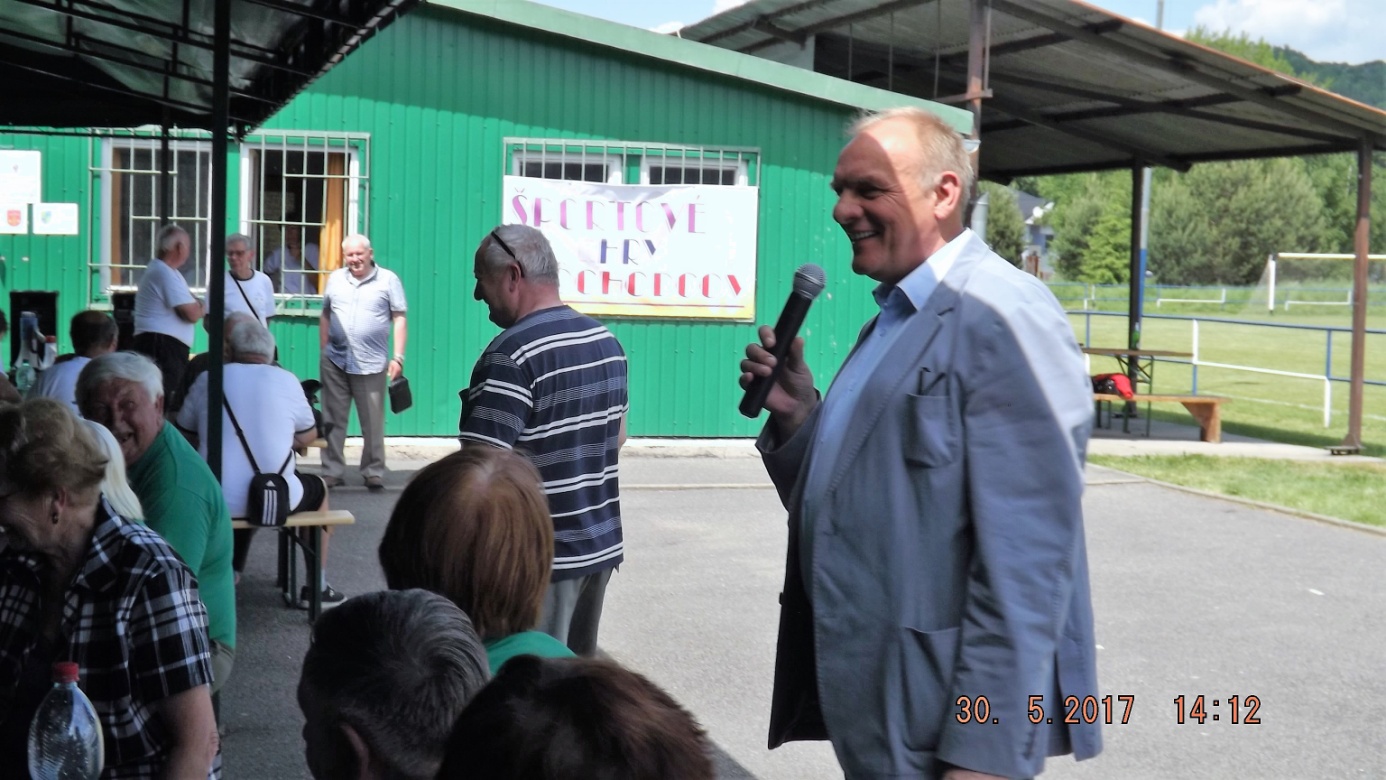 Medzi seniorov zavítal aj poslanec NR SR Ing. Milan Mojš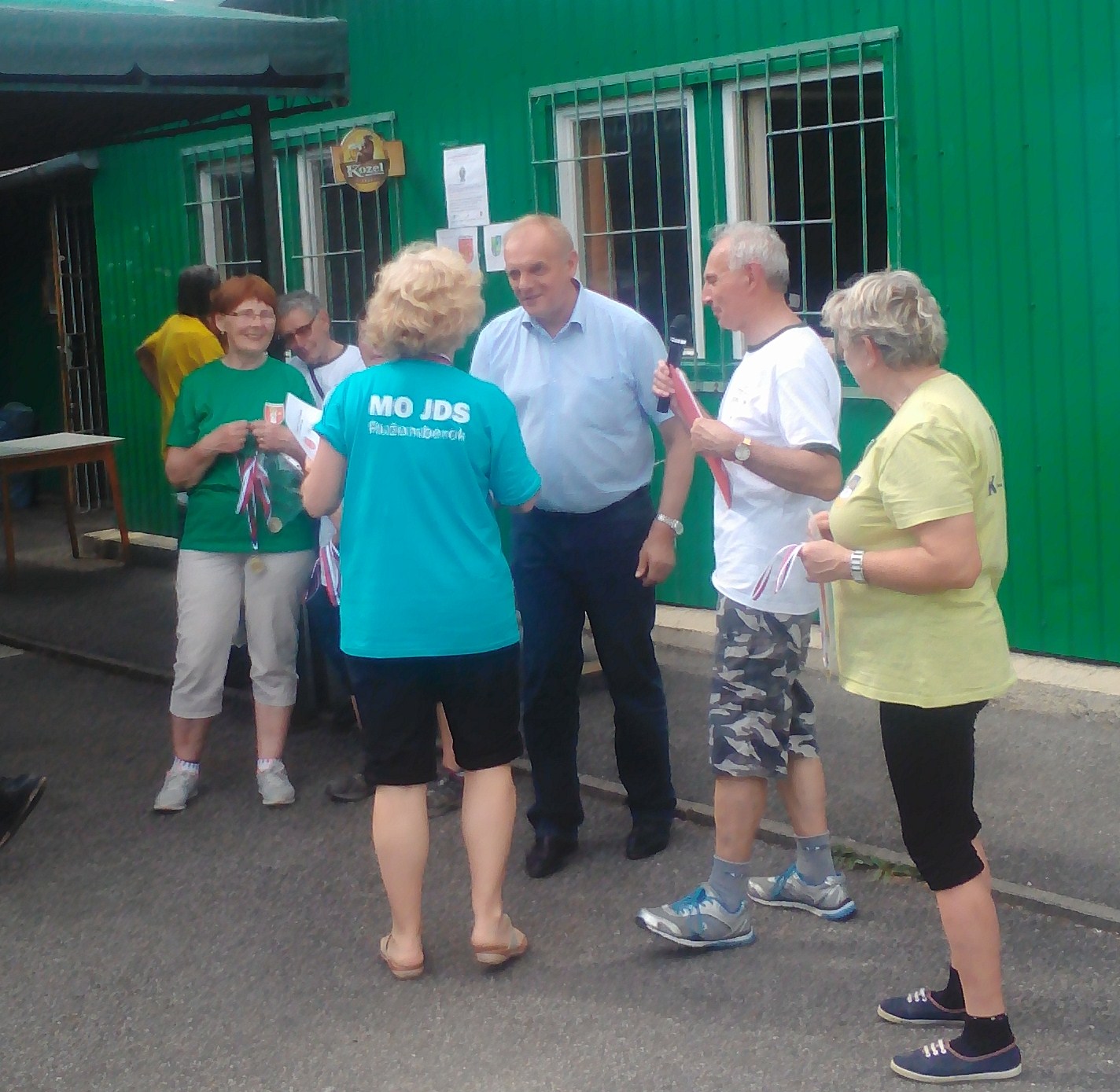 Víťazom odovzdali diplomy a medaily poslanec NR SR Ing. Milan Mojš a predseda OO JDS Ružomberok Stanislav Ižo